非接触式激光测厚仪 智能化在线测量设备厚度是各类板材品质必检的尺寸之一在实际测量中，板材厚度的测量，尤其是宽板中间位置的厚度尺寸测量，是一项较为困难的工作。为此，蓝鹏测控专门研发了几种非接触式的激光测厚仪，分别有单点激光测量, 三点激光测量, 多点激光测量, 还有扫描式激光测厚仪。 这几种非接触式测厚仪测量时 , 板材的材质、温度、软硬度等都不影响测量结果。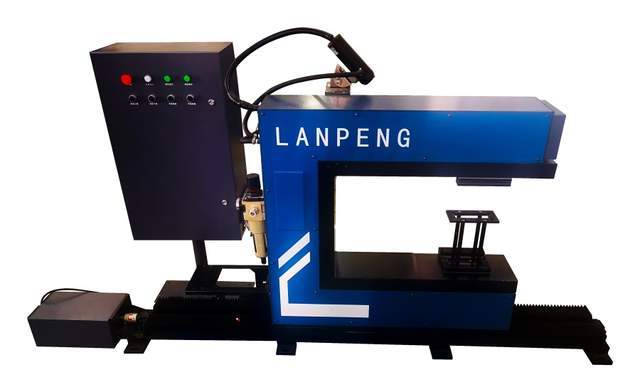     激光测厚仪安装有相对的激光测头，分为单点测量与多点测量，单点测量即检测一个点的厚度，多点测量即检测多个位置的厚度，根据检测需求将测头布置在需检测位置，即可进行检测，同时还可检测测头布置在导轨滑台上，以应对不同规格不同位置的尺寸检测。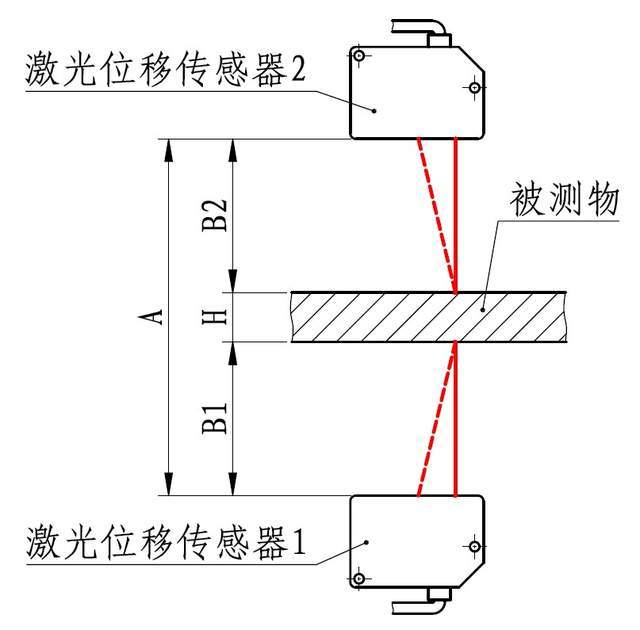     激光测厚仪作为智能测量设备，为了更直观的了解生产状态，同样可配备厚度测控软件系统。是专为厚度检测研发的，根据不同厂家需要不同，测控软件系统稍有差别。以3点激光测厚仪为例，来看下激光测厚仪的软件系统。    其主界面如下图所示，在上部显示了本批次被测板材的基础信息，产品型号、标准尺寸、下公差、上公差。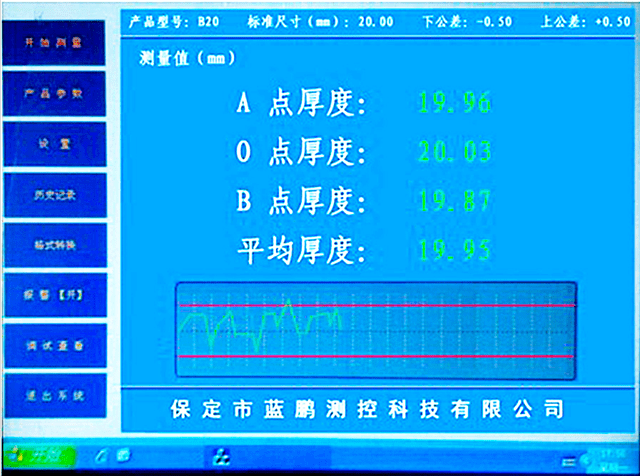    显示区域分别显示3个测头测量的数值，本次以A、O、B点厚度尺寸分别显示，同时计算出了平均厚度尺寸。    显示区域的下半部分则显示趋势图。两根红色的线条分别代表上下公差位置，绿色折线代表在该时间内的厚度值，超出红线则代表超差，通过折线可以看到板材厚度的趋势变化情况。    软件还支持切换不同的界面，如产品参数进行参数信息设置，历史记录可查看历史数据，报警（开/关）可自己决定是否开启提示等。扫描式激光测厚仪   除了定点测量的形式以外，还有一种类型的测厚仪可以定制，即扫描式激光测厚仪，它是通过测头在支架的带动下，进行不停的往返运动，从而测量得到不同位置的板材厚度尺寸。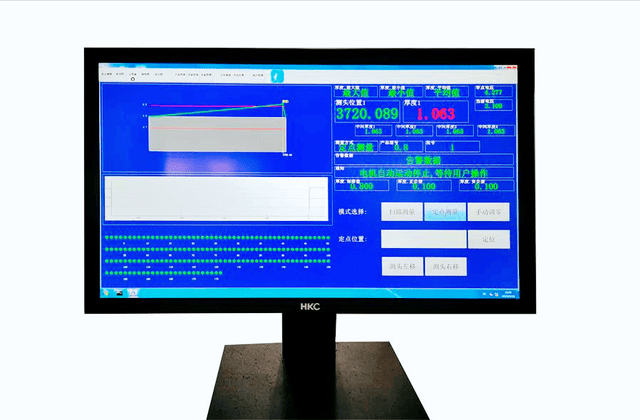     扫描式激光测厚仪具有主界面、波动图、缺陷图、统计图、历史数据等多个页面可查看。从主界面可以看到被测板材的基本信息（根据所测板材进行设置）、测量厚度值、测头位置、计算尺寸、趋势图等信息。    该种类型测厚仪还可以选择定点测量与扫描测量两种不同的模式，可根据需要将测头手动向左、右移动, 以检测某个位置的尺寸信息。    当然, 市面上也有其他类型的激光测厚仪的测控软件系统，使用起来大同小异，不过蓝鹏测控还支持根据测厚仪及所需功能进行定制，解决厚度测量的各种问题，直观的提供各项数据。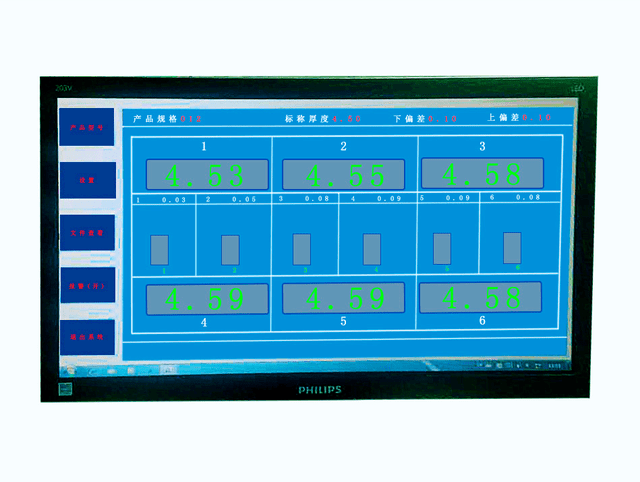    测厚仪的软件系统仅是众多产品中的一项，蓝鹏测控还支持各种测量仪器的软件系统定制，为智能化展示提供助力。